9 мая 2020 года пройдет акция “Бессмертный полк” 2020 в режиме онлайн дома в связи со сложной эпидемиологической ситуацией. Акция так и называется “Бессмертный полк онлайн”. Вы тоже сможете принять участие в акции и почтить память подвига Героев.Для участия в акции:1. Перейдите на официальный сайт акции “Бессмертный полк онлайн” 2020.polkrf.ru;2. Нажмите на кнопку “Принять участие”;3. Зарегистрируйтесь на сайте через социальные сети Вконтакте, Одноклассники или Фейсбук, нажав на подходящую кнопку;4. Нажмите на кнопку той соцсети, где вы уже зарегистрированы, чтобы автоматически зайти в Личный кабинет акции;5. После осуществления входа (авторизации) в Личный кабинет, заполните профиль вашего героя: ФИО, загрузите фотографию, дата рождения, смерти, отметьте, если ветеран еще жив, годы участия в войне, электронный адрес и нажмите кнопку → Отправить заявку на участие;6. Профиль вашего Героя появится 9 мая 2020 года онлайн на шествии Бессмертного полка!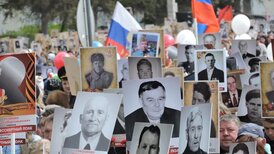 